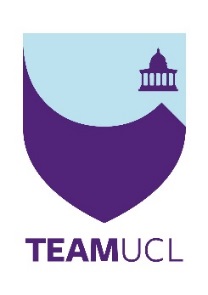 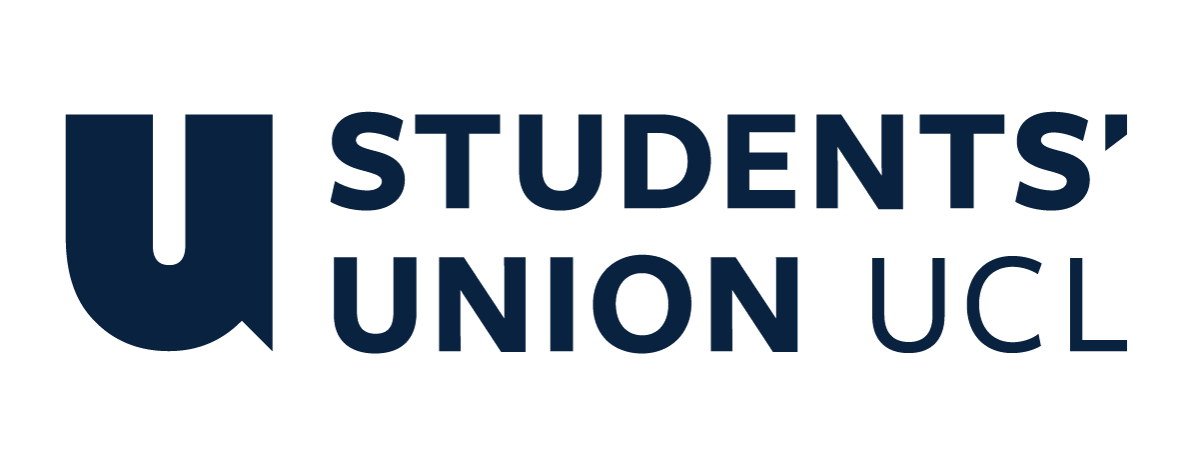 Team UCL Club-Coach AgreementThis form must be updated annually and signed by the coach and the club president.When completing registration, the following forms should all be submitted together to the coach and instructor registration webform.Team UCL Coach/Instructor Registration Form (with accompanying documents)Team UCL Lead or Assistant Coach Service Level AgreementTeam UCL Club-Coach AgreementTeam UCL Club-Coach AgreementThis club coach agreement is between (Insert coach name) Assistant/Lead (delete as appropriate), Coach and (Insert club name), Club.The coach is responsible for the following team/s (insert team detail here e.g. 1st and 2nd team or whole club or women’s weekly beginners session)For 2022/23 the coaching period will commence on (insert date) and end on (insert date). Please list any weeks where coaching will not be required below (e.g. reading weeks, holidays)(List exclusion dates)For training the coach will be paid at a rate of £(insert fee) per hourThe coached sessions will take place at (Insert day/s, time/s and location/s)Will the Coach be attending BUCS matches? Yes  No n/a   For BUCS matches the coach will be paid at a rate of £(insert fee)Will the coach be attending LUSL matches? Yes  No n/a   For LUSL matches the coach will be paid at a rate of £(insert fee)If the coach will be attending any further competition/activity not already covered above, please detail and include agreed payment belowIf the coach is being paid any form of expenses (e.g. travel costs) not listed above please detail this belowCoach ResponsibilitiesThis list should be added to by the club/coach to make it specific to this agreement. The existing points should not be removedTo provide training sessions at the appropriate level for the participantsTo have appropriate Public Liability Insurance To create a safe coaching environment in line with the club risk assessmentTo follow the Students’ Union UCL Covid-19 Activity Guidance To make sure all participants partake in a safe mannerTo report any incidents or near misses via UCL Risk Net To keep knowledge updated through training courses and continuous professional developmentTo abide by The Union’s SLA for coachesTo invoice the Club for services received in line with terms outlined in the SLATo conduct work under the instruction of and in line with the wishes of the elected Club Committee Club ResponsibilitiesThis list should be added to by the club/coach to make it specific to this agreement. The existing points should not be removedTo ensure all relevant Coach/Instructor Registration Forms are complete and submitted to The UnionTo promptly and accurately process coach invoices on receipt via purchase request formsTo ensure a good turnout for every training session and that participants will be committed to learn from, and respect the coach/instructorTo ensure only those with a valid club membership access training sessions and matchesTo ensure the coach has access to club risk assessmentThat the club will participate with the right spirit, putting in maximum effort at training and matches, and accepting wins and losses with graceTo communicate effectively with the coach, providing constructive feedback on coaching sessions, and reporting back from matches on what areas need work.To ensure the club allows all student members the opportunity to participate in an enjoyable and safe environmentCoach Name	:						Coach Signature:						Date:								President Name:						President Signature:						Date:									